Referat fra møte 4-2019 i Faglig råd for elektrofag. Onsdag 21.08.2019 kl 09.30-16.00Utdanningsdirektoratet, møterom 3ObservatørFra Utdanningsdirektoratet:Forfall: Dagsorden:Faglig råd for elektrofagAdresse: Utdanningsdirektoratet, Postboks 9359 Grønland, 0135 OSLOSekretær: Knut Maarud, telefon sentralbord: 23 30 12 00
Telefon direkte: 96 94 16 11 Mobil: 96 23 24 68
E-post: post@udir.no   kma@utdanningsdirektoratet.noHjemmeside: www.utdanningsdirektoratet.no       https://fagligerad.no/Referat oppdatert:28.08.2019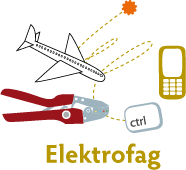 Til stede:Organisasjon:Arb tAre Solli (leder)EL og IT – forbundetArb gÅge Lauritzen (vara for Svein Harald Larsen)NelfoArb gThor Egil Johansen (etter lunsj)Energi NorgeArb tMonica DerbakkEL og IT – forbundetP.persOle Edvard AntonsenUtdanningsforbundetP.persInger VagleUtdanningsforbundetArb gStig Rath (vara for Camilla Rise)BNL (NHO Luftfart)KSGunvor Eldegard (vara for Aina Berntsen)KSP.persØystein FagerliSLArb gKjetil TvedtNorsk IndustriArb tFred LøvliEl og It forbundetEOJohn Victor Pereia (for Kristin Schultz) ElevorganisasjonenArb tKnut Hamletsen (vara)El & ItArb tKristian Ilner (for Trond Våga)FellesforbundetJens Harald JensenNkomRunar RøsbekkDSBKnut MaarudAvdeling for kunnskap, analyse og formidlingTrygve TrygstadKoordinator, UtdanningsdirektoratetArb gCamilla Rise (vara møttel)NHO LuftfartKS Hans Jacob Edvardsen (vara kunne heller ikke)KS (skoleeier)Arb gAlf Inge Fillingsnes SpekterArb gSvein Harald Larsen (vara møtte)NELFOArb tTrond Våga (vara møtte)Industri og energiStig Lundsbakken (Kine Asper kunne heller ikke)Arb tTrond Våga (forf, Kristian Ilner møter)Industri og energi41 – 2019Godkjenning av innkalling42 – 2019Læreplaner vg2 elektrofag vg3 elektrofag43 – 2019Høring - læreplan for vg1 elektrofag44 – 2019Møteplan45 – 2019Brev til Utdanningsdirektoratet vedrørende endring av navn i tilbudsstrukturen for utdanningsprogram elektro46 - 2019Realkompetansevurdering 47 - 2019Forslag til læreplanvisning i elektrofagene48 – 2019Eventuelt41 – 2019Godkjenning av innkalling.Innkalling og referat finnes her:  http://fagligerad.no/frel/innkallinger-og-referater/Vedtak:Innkallingen godkjennes42 – 2019Innspillsrunde - læreplan vg2 elektrofag vg3 elektrofag Læreplangruppene for vg2 elektrofag (5 planer) og vg3 elektrofag (24 planer) er nå i gang med å ferdigstille første utkast til læreplan. Framdriftsplan for innspill og fastsetting av læreplaner vg2 og vg3 yrkesfag er:20. juni –til 1. sept. 2019	Innspillsrunde læreplaner 11. september			Rådsmøte, vurdering av innspill12-13. sept			Læreplangruppesamling vg2 og vg3. AU deltar.13. eller 28. nov. 2019		Rådsmøte, anbefaling av høringsutkast vg2 og vg315. des. 2019 - 15. mars 2020	Høring av læreplaner 1. august 2020			Fastsette læreplaner, i samråd med faglig rådRådet vil gi nye innspill til læreplanarbeidet i møtet. Følgende rådsmedlemmer koordiner og presenterer innspill i møtet:•	Vg2 automatiker: Kjetil Tvedt•	Vg2 data og elektronikk: Ole Edvard Antonsen•	Vg2 elenergi: Thor Egil Johansen (Åge Lauritzen)•	Vg2 kulde og ventilasjon: Stig Rath•	Vg2 flyfag: Camilla RiiseDisse har hatt kontakt med aktuelle fagpersoner. Alle rådsmedlemmer er invitert til å kommentere læreplanene. En hovedoppgave er å vurdere progresjon fra vg2 til vg3, om sluttkompetansene er ivaretatt i læreplanforslagene, og hvilke spørsmål som skal stilles i høringen. Kommentarer bør gis koordinatorene innen 15. august. Rådet vil på bakgrunn av kommentarene gi et samlet innspill til Utdanningsdirektoratet. I tillegg oppfordres rådsmedlemmene å registrere innspill i verktøyet på vegne av sin organisasjon. Dette er siste anledning til å kommentere læreplanene før de sendes på høring. Utkast til læreplaner kan leses, og innspill gis via denne lenka: https://www.udir.no/laring-og-trivsel/lareplanverket/fagfornyelsen/gi-innspill-pa-nye-lareplaner-pa-yrkesfag--vg2-og-vg3/Vedtak:Kontaktpersonene legger inn innspill i høringssystemet etter diskusjonen i møtetAU lager henvendelse til partene med oppfordring til å gi innspill.Rådet gjennomgår alle innspill i neste møte, 11. september. AU og Ole Edvard formidler synspunktene videre til læreplangruppene under samlingen 12-13. sept.43 -2019Høring - læreplan for vg1 elektrofagAndre innspillsrunde ble avsluttet 01.05.2019. Det er kommet 80 uttalelser. Rådets uttalelse: lenke Læreplangruppa har bearbeidet læreplanen på bakgrunn av uttalelsene. Læreplanen ble sendt på høring 01.07.2019, og skal fastsettes innen 01.02.2020. Høringsfristen er 1.nov. 2019. Saken legges fram til foreløpig behandling, med behandling i møter 11.09. og 28. – 30. oktober 2019.Vedtak:Høringen behandles i møte 11. september.44 -2019Møteplan 2019Vedtak:Rådet slutter seg til møteplanen.45 -2019Brev til Utdanningsdirektoratet vedrørende endring av navn i tilbudsstrukturen for utdanningsprogram elektroArbeidsutvalget har sendt brev til Utdanningsdirektoratet vedrørende oppfølging av en rekke saker. Av brevet framgår det blant annet: Faglig råd for elektro ber Utdanningsdirektoratet skriftlig utføre følgende for å sikre god informasjonsflyt, fremdrift og beslutning i følgende saker: Redegjøre for og utarbeide fremdriftsplan med sluttdato for fastsettelse av endring av navn, fra Utdanningsprogram elektro til Utdanningsprogram for elektro og datateknologi Redegjøre for og utarbeide fremdriftsplan med sluttdato for beslutning av nytt fag i robotikk Redegjøre for og utarbeide fremdriftsplan med sluttdato for fastsettelse av endring av navn på Vg2 fra datateknologi og elektronikk til datateknologi og robotikk Redegjøre for og utarbeide fremdriftsplan med sluttdato for fastsettelse av navn for Vg2 Kulde og ventilasjonsteknikk Redegjøre for og utarbeide fremdriftsplan med sluttdato for fastsettelse av yrkesbetegnelse for fag som kommer etter Vg2 ventilasjonsteknikker Redegjøre for og utarbeide fremdriftsplan med sluttdato for fastsettelse av faglig tilhørighet (utdanningsprogram) for dronefaget Redegjøre for og utarbeide fremdriftsplan med sluttdato for fastsettelse av faglig tilhørighet (utdanningsprogram) for eventteknikerfaget Rådet ber direktoratet om svar på henvendelsen innen utgangen av august 2019.  Rådet har fått tilbakemelding om at brevet er mottatt og vil bli besvart.Arbeidsutvalget orienterte om saken.Vedtak:Saken tas til orientering. Rådet stiller seg bak innholdet i brevet.46-2019Realkompetansevurdering av voksne på andre språk enn norsk og samisk - høring om forslag til endringer i forskrift til opplæringslovenI tildelingsbrev til Utdanningsdirektoratet for 2017 fikk direktoratet i oppdrag å sende på høring forslag om å endre forskrift til opplæringsloven slik at realkompetansevurderingen skal kunne foregå på et annet språk enn norsk og samisk. I meldingen fremkommer det blant annet; "Bestemmelsen om at realkompetansevurdering i videregående opplæring skal gjennomføres på norsk eller samisk, innebærer utfordringer, både for den enkelte innvandrer og for kvalifiseringsarbeidet med innvandrere. Sett i lys av økningen i antall flyktninger som kommer til landet, vil kartlegging og avklaring av realkompetanse i en tidlig fase være et viktig virkemiddel for bedre og mer målrettede kvalifiseringsløp, og raskere overgang til arbeid eller utdanning." I meldingen er det understreket flere steder at det er viktig å ta i bruk ressursene innvandrere bringer med seg til landet, og sørge for at innvandreres kompetanse raskt kommer til nytte i arbeidslivet. Høringen finnes på: https://hoering.udir.no/Hoering/v2/702 Høringsfrist er 10.10.2019,Vedtak:Rådet er i utgangspunktet positiv til at realkompetanse vurderes opp mot eksisterende læreplaner, forutsatt at kvaliteten er god nok. Fylkeskommunen har, selv om vurderingen gjøres på norsk, en utfordring i å finne fagpersoner til vurderingene. Rådet stiller derfor spørsmål om det er realistisk å finne fagpersoner med både fagkompetanse og språkkompetanse som kan sikre god nok kvalitet på vurderingene.Rådet vil også peke på at det innføres stadig nye ordninger som skal gjøre det «lettere» å ta fagbrev, og vil advare mot tiltak som kan svekke fagutdanningen.Kristian Ilner lager utkast til høringsuttalelse ut fra diskusjonen i møtet47 - 2019Forslag til læreplanvisning i elektrofageneFaglig råd for elektrofag viser til presentasjoner av ny læreplanvisning. Arbeidsutvalget i rådet diskuterte læreplanvisningen i møte 26.06.2019. Rådet er opptatt av at læreplanene kommuniserer godt med elever, lærere, lærlinger og instruktører. Læreplanene skal legge grunnlag for lokal tilpassing, men også definere en felles nasjonal kompetanse i lærefagene. Selv om disse beskrivelsene og koplingene er en del av den fastsatte læreplanen, mener arbeidsutvalget at hele den digitale visningen må ses som en del av læreplanen – hvor rådet skal ha avgjørende innflytelse på innholdet. Det naturlige vil være at læreplangruppene, i samarbeid med rådet, sammen utvikler den digitale visningen av læreplanene innen yrkesfagene. AU ber om tilslutning fra rådet til å ta et felles initiativ med andre faglige råd i saken.Vedtak:Rådet ber arbeidsutvalget ta et felles initiativ med aktuelle faglige råd for å bidra til en god utforming av læreplanvisningen, og å sikre partenes innflytelse i det videre arbeidet. 48 - 2019Eventuelt